Label the following political areas on the world map on the front of this worksheet: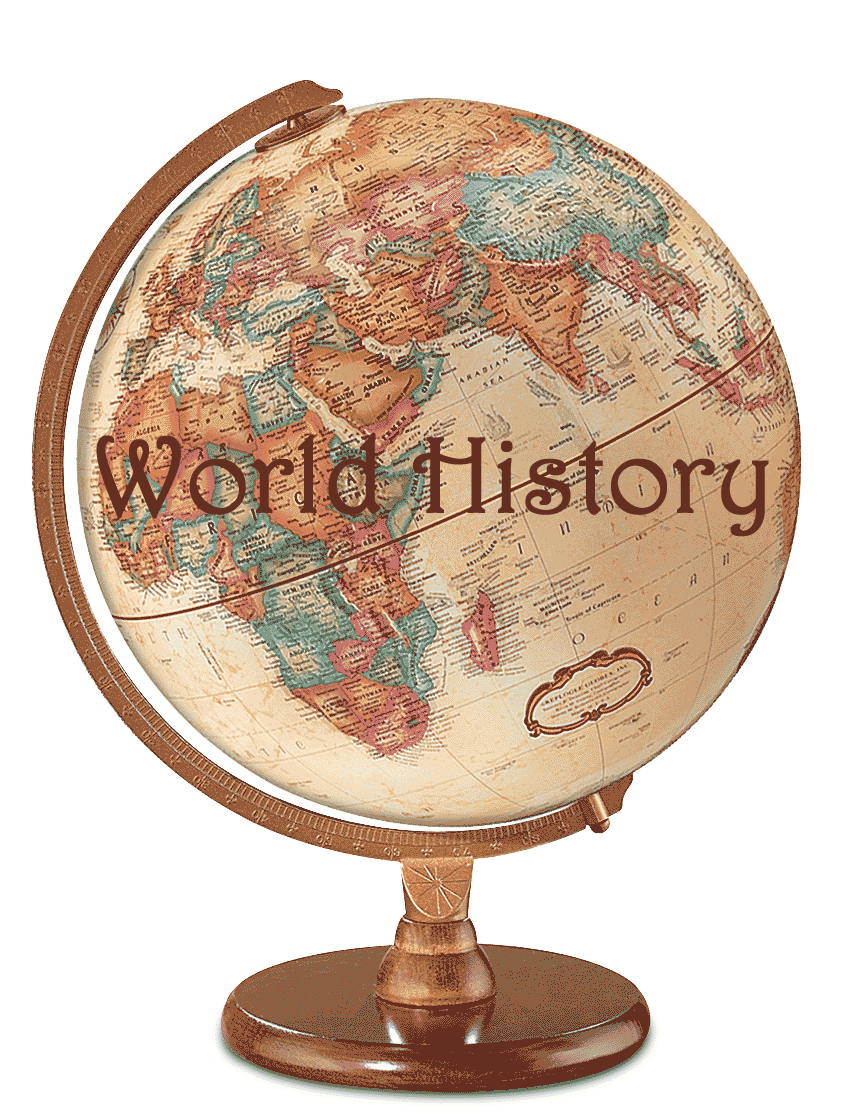 Label:  North, South, East, and West on your mapLabel:  ALL 7 Continents. Label:  all three countries in North America (color each a different colorLabel:  Brazil, Argentina, and Peru in South America (color each a different color)Label: Washington D.C., Los Angeles CA, Chicago IL, and New York, NYLabel:  Spain, Italy, and France in Europe (color each a different color)Label:  Iraq, Syria, Iran, India, China, and Russia in Asia (color each a different color)Label:  Somalia, and Egypt in Africa (color each a different color)** For five points extra credit**  Label the capitals of each country you just labeled and colored.Once you have finished labeling all of the areas above, answer the following questions: How many countries are in North America?    ________________________________What is the largest Country in South America?  __________________________________What African country is an island?  _______________________________________If I was traveling from Portugal to Poland what countries would I pass through?   _______________________________________________________________________________________If I traveled from Algeria to Sudan, What countries would I pass through? ___________________________________________________________________________________What is the largest country on the Arabian Peninsula?   ____________________________________________________________________________________What is the capitol of China?  _____________________________________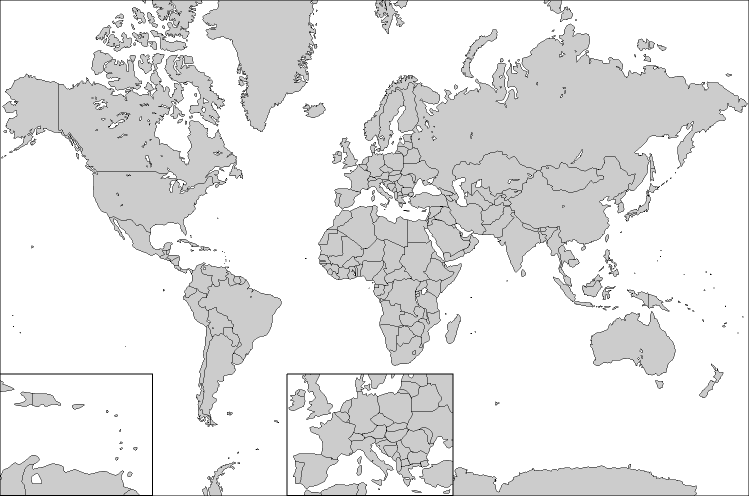 